PORT WRITERS INCOPEN WRITING COMPETITION 2023TERMS & CONDITIONS Short Fiction: to 2500 words Poetry: to 32 linesThe competition opens 1st June 2023 and closes at midnight on 31st July 2023. Winners will be notified via email and the prizes announced on 23rd September 2023 at the Port Writers Inc meeting held from1 pm at the Rotary Community Centre, Hastings River Drive, Port Macquarie, NSW. The results will be published on our website. All entries must be paid for and accompanied by a completed entry form.
Entry submission: by email to portwriterscomp@gmail.com 
with subject heading: 2023 Competition
Entry fee: $10 PER ENTRY. Payment by direct debit - details on the entry form Entries must be original, unpublished either in print or online, nor have received an award in another competition, and not be under consideration elsewhere from the time of entry in this competition until the official announcement of winners. Any work that has appeared in the public arena, including self-publishing and social media, is considered published. Open to all Australian residents over the age of 18. (The Hastings Prize will be awarded to a resident of the Port Macquarie Hastings Council LGA).A limit of 3 entries in each category is permitted per entrant for a total of 6 entries. Entries that infringe on the intellectual property rights of any third party, contain any objectionable content, or are potentially insulting, inflammatory or defamatory will be ineligible for judging. Entrants will be notified but entry fees will not be returned. Receipt of entries will be acknowledged by email.The decisions of the judging panel are final, and no correspondence will be entered into concerning award decisions. Only winners only will be notified by email.Submissions exceeding the word count limit will be disqualified.Port Writers reserve the right to publish winning entries on our website. Successful entries may be selected for inclusion in a future anthology. Entrants retain the copyright of any works submitted.Entries to be formatted as follows: 
– Document size A4 saved as Microsoft Word .DOC or .DOCX 
– Font: Times New Roman 12 point
– Line spacing: single spaced
– Paragraphs:  5 mm first line. 
– Title and Page number must appear on each page
– Author’s name must NOT be visible on the document or in the document file name


www.portwriters.com.au 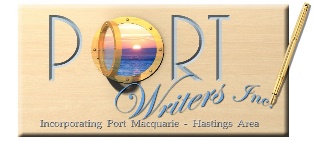 www.facebook.com/portwriters	portwritersinc@gmail.com